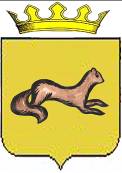 КОНТРОЛЬНО-СЧЕТНЫЙ ОРГАН____ОБОЯНСКОГО РАЙОНА КУРСКОЙ ОБЛАСТИ____306230, Курская обл., г. Обоянь, ул. Шмидта д.6, kso4616@rambler.ruЗАКЛЮЧЕНИЕ №96по результатам финансово-экономической экспертизы проекта постановления Администрации Обоянского района Курской области «О внесении изменений в муниципальную программу муниципального района «Обоянский район» Курской области «Охрана окружающей среды муниципального образования «Обоянский район» Курской области на 2018-2020 годы»г. Обоянь                                                                                         27 декабря 2018 г.	Основания для проведения экспертно-аналитического мероприятия: Федеральный Закон от 07 февраля 2011г. № 6-ФЗ «Об общих принципах организации и деятельности контрольно-счетных органов субъектов Российской Федерации и муниципальных образований», Решение Представительного Собрания Обоянского района Курской области от 29 марта 2013 г. № 2/23-II «О создании Контрольно-счетного органа Обоянского района Курской области и об утверждении Положения о Контрольно-счетном органе Обоянского района Курской области», Приказ №89 от 27.12.2017 «Об утверждении плана деятельности Контрольно-счетного органа Обоянского района Курской области на 2018 год»», Приказ председателя Контрольно-счетного органа Обоянского района Курской области №82 от 26.12.2018 «О проведении экспертизы проекта Постановления Администрации Обоянского района Курской области».	Цель экспертно-аналитического мероприятия: Проведение экспертизы проекта Постановления Администрации Обоянского района Курской области «О внесении изменений в муниципальную программу муниципального района «Обоянский район» Курской области «Охрана окружающей среды муниципального образования «Обоянский район» Курской области на 2018-2020 годы».	Предмет экспертно-аналитического мероприятия: Проект Постановления Администрации Обоянского района Курской области «О внесении изменений в муниципальную программу муниципального района «Обоянский район» Курской области ««Охрана окружающей среды муниципального образования «Обоянский район» Курской области на 2018-2020 годы».Срок проведения: с 26.12.2018 года по 27.12.2018 года. Исполнители экспертно-аналитического мероприятия: Председатель Контрольно-счетного органа Обоянского района Курской области – Шеверев Сергей Николаевич.Ведущий инспектор Контрольно-счетного органа Обоянского района Курской области - Климова Любовь Вячеславовна.Общие сведения об объекте экспертизы:	Проект постановления Администрации Обоянского района Курской области «О внесении изменений в муниципальную программу муниципального района «Обоянский район» Курской области «Охрана окружающей среды муниципального образования «Обоянский район» Курской области на 2018-2020 годы», направлен в Контрольно-счетный орган Обоянского района Курской области ответственным исполнителем – отделом промышленности, строительства, транспорта, связи, ЖКХ, архитектуры и градостроительства Администрации Обоянского района 26.12.2018 года (сопроводительное письмо №03-05-01-59/4692 от 24.12.2018).В ходе проведения экспертизы выявлено:Проект постановления Администрации Обоянского района Курской области «О внесении изменений в муниципальную программу муниципального района «Обоянский район» Курской области «Охрана окружающей среды муниципального образования «Обоянский район» Курской области на 2018-2020 годы», разработан в соответствии с решением Представительного Собрания Обоянского района Курской области от 27.12.2017 №9/70-III «О бюджете муниципального района «Обоянский район» Курской области на 2018 год и на плановый период 2019 и 2020 годов» (в редакции от 18.12.2018).Представленный для экспертизы проект постановления Администрации Обоянского района Курской области предусматривает внесение изменений в муниципальную программу «Охрана окружающей среды муниципального образования «Обоянский район» Курской области на 2018-2020 годы».В соответствии с Решением Представительного Собрания Обоянского района Курской области от 27.12.2017 №9/70-III «О бюджете муниципального района «Обоянский район» Курской области на 2018 год и на плановый период 2019 и 2020 годов» (в редакции от 18.12.2018), объем бюджетных ассигнований предусмотренных по ЦСР 060 00 00000 «Муниципальная программа «Охрана окружающей среды муниципального образования «Обоянский район» Курской области на 2018-2020 годы», составляет 968,9 тыс. руб., в том числе:- на 2018 год 263,7 тыс. руб.;- на 2019 год 352,6 тыс. руб.; - на 2020 год 352,6 тыс. руб. Представленный проект предполагает утверждение общей суммы бюджетных ассигнований на реализацию мероприятий программы в размере 1663,7 тыс. руб., в том числе:- на 2018 год 263,7 тыс. руб.;- на 2019 год 700,0 тыс. руб.; - на 2020 год 700,0 тыс. руб., что не соответствует Решению о местном бюджете, отклонение составляет 694,8 тыс. рублей (1663,7-968,9).Представленная для экспертизы муниципальная программа предполагает внести изменения в следующую подпрограмму:1. «Экология и чистая вода муниципального образования «Обоянский район» Курской области на 2018-2020 годы» муниципальной программы муниципального района «Обоянский район» Курской области «Охрана окружающей среды муниципального образования «Обоянский район» Курской области на 2018-2020 годы»».В соответствии с Решением Представительного Собрания Обоянского района Курской области от 27.12.2017 №9/70-III «О бюджете муниципального района «Обоянский район» Курской области на 2018 год и на плановый период 2019 и 2020 годов» (в редакции от 18.12.2018), запланированный объем расходов по ЦСР 061 00 00000 «Подпрограмма «Экология и чистая вода муниципального образования «Обоянский район» Курской области на 2018-2020 годы» муниципальной программы муниципального района «Обоянский район» Курской области «Охрана окружающей среды муниципального образования «Обоянский район» Курской области на 2018-2020 годы», составляет 968,9 тыс. руб., в том числе:- на 2018 год 263,7 тыс. руб.;- на 2019 год 352,6 тыс. руб.; - на 2020 год 352,6 тыс. руб. Представленный проект предполагает утверждение общей суммы бюджетных ассигнований на реализацию мероприятий программы в размере 1663,7 тыс. руб., в том числе:- на 2018 год 263,7 тыс. руб.;- на 2019 год 700,0 тыс. руб.; - на 2020 год 700,0 тыс. руб., что не соответствует Решению о местном бюджете, отклонение составляет 694,8 тыс. рублей (1663,7-968,9).ВыводыКонтрольно-счетный орган Обоянского района Курской области предлагает Администрации Обоянского района Курской области учесть замечания, изложенные в настоящем экспертном заключении.Председатель Контрольно-счетного органаОбоянского района Курской области                                                 С. Н. Шеверев